	Trading Assignment 4Updates On Your PortfolioFor each of your call/put positions, indicate the original amount you invested (i.e., the total premium you paid) and the current value of the calls and puts. Record the Date and Time.Notice in the above example, the FLSL calls are now worth more ($10,800) than I paid for them ($10,200). Therefore, I might choose to sell these calls now to yield the $600 gain (or $10,800 - $10,200). Alternatively, I can “exercise” these calls, but I’d have to be willing and able to buy hundreds of shares of FLSL stock at the exercise price.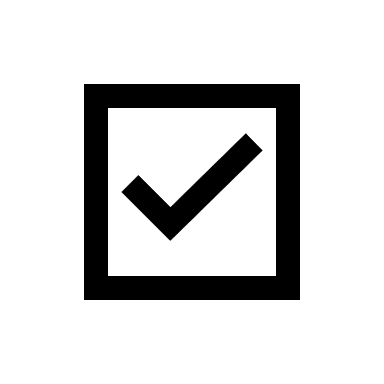 You may choose to exit any of these option positions by selling your calls and puts or exercising them if it is suitable to do so.ETFs and Mutual Funds Long a sector ETF you are bullish on. Short a sector ETF you are bearish on. Identify an ESG ETF and long/short that fund as you see fit. All positions should be for a minimum of $10,000 each. Fill out the table below with the details.Notice how the short position is recorded as a negative: for LLSV, I “owe” $11,000 to the broker which can rise or fall as the stock price rises or falls. Optional: you may protect your short position with a buy stop of 5-10% above the current price.In the space below (in no more than 150 words total):Explain why you are bullish and bearish on these sector ETFs.What societal goals associated with this ESG fund are important to you and why? If you instead chose to short this ETF, explain why.Reference any articles or sources that helped you arrive at your choices.Identify and invest at least $10,000 in an actively managed mutual fund. As a mutual funds, it cannot be bought on an exchange and it will take at least until the end of the day for the fund to appear in your account once purchased. Fill out the details below.In the space below (in no more than 150 words total):Why did you choose this actively managed fund in particular?Reference any articles or sources that helped you arrive at your choice. Do not exit any of these long or short positions in ETFs or mutual funds unless you’ve held for at least 24 hours.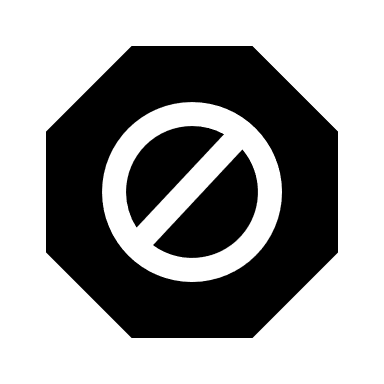 Submit according to the instructions provided in class. Grades will be provided after all Trading Assignments are completed near the end of the semester.Stock TickerTotal CostCurrent ValueDate and TimeCallFLSL$10,200$10,8008/20/2022 @ 9:45amPutLSFL$10,000$8,0008/20/2022 @ 9:45amCallPutTicker & SectorPrice per ShareTotal InvestmentDate and TimeLong ETFSIIT - Technology$30$12,0008/20/2022 @ 9:45amShort ETFLLSV - Industrials$10-$11,0008/20/2022 @ 9:50amESG ETFJDWF – ESG$22$10,0108/20/2022 @ 9:55amLong ETFShort ETFESG ETFNameTickerNAVTotal InvestmentDate and TimeActive Mutual FundADGJ$100$10,0008/20/2022 @ 9:45am